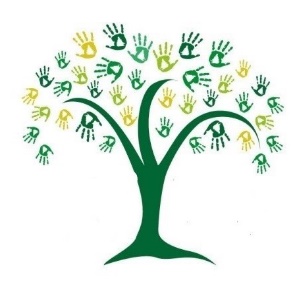 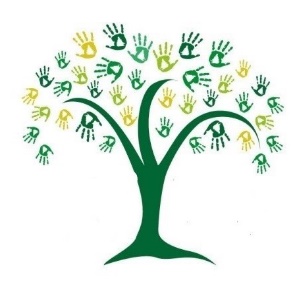 Day 1Task 1 - MathsOur learning objective: Solve calculation using number bonds.Your task: Find different ways of making 10, 20 and 100. Use this knowledge to solve 3 number calculations.Task 2 – English Our learning objective: I can use inference to predict story events.Your task: Search for clues in pictures and text to decide what our story is going to be about.Task 3 – Geography Our learning objective: City, town and village.Your task: Look at the similarities and differences between all 3. Sort items from information into the correct area.Additional resources/activities that might help you achieve your tasks:Additional resources/activities that might help you achieve your tasks:Additional resources/activities that might help you achieve your tasks:Additional resources/activities that might help you achieve your tasks:Day 2Task 1 - MathsOur learning objective: To use double facts to help our mental calculations.Your task: Recap doubling a number before using this knowledge to solve 3 number calculations.Task 2 – English Our objective: Answer questions about the text.Your task: Read/listen to the story and use the text/pictures to answer questions.Task 3 – PSHEOur objective: Respecting the planet. Watch the video of Somebody swallowed Stanley. https://www.youtube.com/watch?v=sF1-ZTRydlM Your task: Go into your recycling and find a cardboard box, a plastic bottle or something that you could use (that doesn’t have bean juice on it!) to recycle and repurpose. What could you make with that simple box or bottle? Additional resources/activities that might help you achieve your tasks:https://vimeo.com/498721261 - After the Fall book read by Mr BoydAdditional resources/activities that might help you achieve your tasks:https://vimeo.com/498721261 - After the Fall book read by Mr BoydAdditional resources/activities that might help you achieve your tasks:https://vimeo.com/498721261 - After the Fall book read by Mr BoydAdditional resources/activities that might help you achieve your tasks:https://vimeo.com/498721261 - After the Fall book read by Mr BoydDay 3Task 1 - Maths Our learning objective: Add multiples of 10.Your task: Use your knowledge of multiples of 10 to add 2 digit numbers.Task 2 – English Our learning objective: Join sentences using because, when, ifYour task: Select the correct conjunction for each sentence. Write some of your own.Task 3 – Geography Our learning objective:Your task: TBCAdditional resources/activities that might help you achieve your tasks:Additional resources/activities that might help you achieve your tasks:Additional resources/activities that might help you achieve your tasks:Additional resources/activities that might help you achieve your tasks:Day 4Task 1 – Maths Our learning objective: To add 9 and 11 to numbers.Your task: Use your knowledge of partitioning and adding 10 to add 9 and 11.Task 2 – English Our objective: To predict the ending of the story based on what you know already.Your task: Write what you think will happen next.Task 3 – Science Our objective: To sort items into alive, once alive, never been alive. To say what an animal needs to survive.Your task: Watch the videos and complete the worksheets provided.Additional resources/activities that might help you achieve your tasks:https://www.bbc.co.uk/bitesize/clips/zg7s39q - Is it alive?https://www.bbc.co.uk/bitesize/topics/z6882hv/articles/zx38wmn - What an animal need to survive?Additional resources/activities that might help you achieve your tasks:https://www.bbc.co.uk/bitesize/clips/zg7s39q - Is it alive?https://www.bbc.co.uk/bitesize/topics/z6882hv/articles/zx38wmn - What an animal need to survive?Additional resources/activities that might help you achieve your tasks:https://www.bbc.co.uk/bitesize/clips/zg7s39q - Is it alive?https://www.bbc.co.uk/bitesize/topics/z6882hv/articles/zx38wmn - What an animal need to survive?Additional resources/activities that might help you achieve your tasks:https://www.bbc.co.uk/bitesize/clips/zg7s39q - Is it alive?https://www.bbc.co.uk/bitesize/topics/z6882hv/articles/zx38wmn - What an animal need to survive?Day 5Task 1 - HandwritingOur learning objective: Join ay and aiYour task: Join ai and ay in the words provided.Task 2 – My WorldOur objective: Write about your own experiences.Your task: Tell me about a time when you were brave.Task 3 – Art Our objective: Give opinions on an artist’s work.Your task: Choose your favourite style from the examples provided and draw/paint your own self portrait.Additional resources/activities that might help you achieve your tasks: https://www.kidcandoodle.com/10-famous-faces/ - Art linkAdditional resources/activities that might help you achieve your tasks: https://www.kidcandoodle.com/10-famous-faces/ - Art linkAdditional resources/activities that might help you achieve your tasks: https://www.kidcandoodle.com/10-famous-faces/ - Art linkAdditional resources/activities that might help you achieve your tasks: https://www.kidcandoodle.com/10-famous-faces/ - Art link